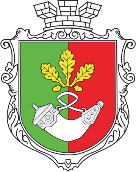 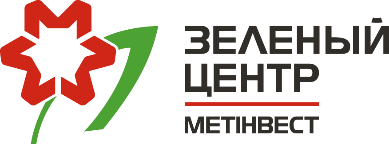 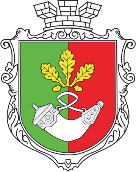 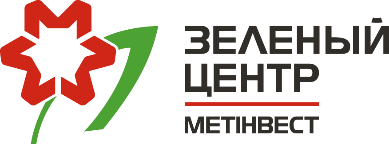 ПРОГРАММА РАЗВИТИЯ ПРИДОМОВЫХ ТЕРРИТОРИЙ «СТО ДВОРОВ»   ОБЩЕСТВЕННЫЙ СОЮЗ «ЗЕЛЕНЫЙ ЦЕНТР МЕТИНВЕСТ» в партнёрстве с администрацией города Кривой Рог и при финансовой поддержке предприятий Группы Метинвест объявляет о начале четвертого этапа программы-конкурса «Сто дворов», которая стартовала в 2016 году и зарекомендовала себя как успешный проект обустройства придомовой территории.  За время реализации конкурса в 2016-2018 гг. было подано 362 заявки, профинансировано 98 проекта-победителя на общую сумму более 10 млн грн.  Для того, чтобы повысить эффективность конкурса, качество реализации проектов, в 2019 году участникам предлагается самостоятельно «собрать свой двор» из предлагаемых элементов благоустройства (Приложение 2). 1. 	ЦЕЛИ   Конкурс направлен на:  поддержку инициатив жителей, организаций города в улучшении содержания, благоустройства и озеленения придомовых территорий многоквартирных жилых домов;  привлечение широкой общественности к участию в обустройстве территорий многоквартирных жилых домов и созданию более комфортных условий проживания.  НАПРАВЛЕНИЯ КОНКУРСА  2.1. Обустройство придомовой территорий многоквартирных жилых домов.   3. 	УСЛОВИЯ ФИНАНСИРОВАНИЯ  3.1. Условия Конкурса предусматривают финансирование следующих видов проектов: жилой дом (1 – 3 подъездов) – предусматривает набор элементов до 50 баллов; жилой дом (4 – 5 подъездов) – предусматривает набор элементов до 60 баллов; жилой дом (6 – 9 подъездов) – предусматривает набор элементов до 80 баллов; жилой дом (10 и более подъездов) – предусматривает набор элементов до 100 баллов. Количество баллов за каждый предлагаемый элемент см. в Приложении 2.Призовой фонд конкурса в 2019 году – 4,8 млн грн.  При рассмотрении проектных заявок приоритет будет отдаваться проектам с наиболее высоким уровнем личного вклада заявителя. Под личным вкладом подразумеваются финансовые и нефинансовые ресурсы (трудовые, волонтёрские, транспортные, пр.).  4. 	УЧАСТНИКИ КОНКУРСА  4.1.  Для участия в Конкурсе приглашаются:  объединения совладельцев многоквартирных домов;  жилищно-строительные кооперативы;  неприбыльные организации (общественные организации, благотворительные фонды, пр.). Участники конкурса должны иметь хорошую репутацию и высокую самоорганизацию, активно участвовать в общегородских и районных мероприятиях по благоустройству.   Оценивание поданных на конкурс заявок обеспечивает Экспертный совет (далее – ЭС). Это специальный коллегиальный орган, задача которого определить лучшие проекты и рекомендовать организатору их реализацию. ЭС формируется организатором, в него входят специалисты сферы ЖКХ, эксперты по вопросам благоустройства, архитектуры и дизайна, общественные деятели, представители предприятий Метинвеста.    5. 	ГРАФИК ПРОВЕДЕНИЯ КОНКУРСА  6. 	УСЛОВИЯ ПРИЁМА ЗАЯВОК  6.1. Для участия в конкурсе необходимо до 05 апреля 2019 года подать заявку в соответствии с Приложением 1. Приём заявок, проведение консультаций по написанию осуществляется в офисах ОБЩЕСТВЕННОГО СОЮЗА «ЗЕЛЕНЫЙ ЦЕНТР МЕТИНВЕСТ» в Кривом Роге, с 9-00 до 18-00, по будням: Терновский район – ул. Маршака, 1В (ДК «Северный»), (067) 501-83-36, e-mail: yuriy.korkach@metinvestholding.com;Покровский и Саксаганский районы – ул. Мусоргского, 19 (ДК «Центральный»), тел. (097) 202-20-69, e-mail evgeniy.poma@metinvestholding.com;Центрально-Городской, Долгинцевский, Металлургический районы – ул. Днепровское шоссе, 14, тел. (067) 501-78-31, e-mail: v.vi.marchenko@metinvestholding.com;Ингулецкий район, жилмассив Ингулец – ул. Неделина, 29, тел. (097) 050-05-76, e-mail: anna.chizhova@metinvestholding.com6.2. Участникам необходимо предоставить следующие документы:  Краткое описание заявителя;  Обоснование, почему заявителю нужен проект, каким образом он будет его реализовывать, как будут вовлечены жители дома, какой их вклад, т.д.;  Эскиз (визуализация) благоустройства дворовой территории в формате jpeg, с кратким описанием проекта в формате Microsoft Word;  Участники могут предоставить дополнительные документы, относящиеся к реализации проекта. Заявка на участие должна быть предоставлена в электронном виде в формате Microsoft Word и на бумажном носителе.  Максимальное количество заявок от одного Участника – не более двух. В случае необходимости Экспертный совет может запросить дополнительные документы у участников конкурса. Организатор оставляет за собой право проверки подлинности приведённой в заявке информации и получения дополнительных данных об участнике конкурса любыми не запрещёнными законом способами. Обнаружение неправдивой информации является достаточным условием для прекращения процесса рассмотрения заявки.  7. 	КРИТЕРИИ ОЦЕНКИ ЗАЯВОК  Основные критерии отбора заявок:  Реалистичность (степень достижения поставленных целей проекта);  Эффективность (соотношение направленных ресурсов и полученного результата);  Устойчивость (наличие перспектив дальнейшего развития проекта после завершения финансирования);  Объем собственного вклада заявителя;  Активность громады (итоги онлайн голосования). ПРОЦЕДУРА РАССМОТРЕНИЯ ЗАЯВОК, ОПРЕДЕЛЕНИЕ И ОБЪЯВЛЕНИЕ ПОБЕДИТЕЛЕЙ 8.1. К рассмотрению допускаются полностью укомплектованные заявки, поданные в   установленный срок. Заявки будут рассматриваться ЭС, который определит проекты-победители, набравшие максимальное количество баллов при презентации и по результатам онлайн голосования. Решение совета оформляется Протоколом.  Экспертный совет может обратиться к участникам конкурса для разъяснения отдельных положений, а также предложить предоставить развёрнутое описание проекта или дать рекомендации по доработке проекта.  Участники должны будут доработать проекты в соответствии с рекомендациями совета.  Организатор оставляет за собой право не сообщать участникам о причинах отклонения заявок. Заявки не рецензируются, материалы, поданные на конкурс, не возвращаются.  9. 	УСЛОВИЯ ФИНАНСИРОВАНИЯ И РЕАЛИЗАЦИИ ПРОЕКТОВ  9.1.     Организатор оставляет за собой право осуществлять мониторинг проекта;  9.2.   В течение одного календарного месяца после завершения проекта, но не позднее 20.12.2019г., участники должны будут предоставить организатору содержательный отчёт о реализации проекта.  Если проект предполагает строительство или восстановление инфраструктурного объекта (или объекта благоустройства), то победитель принимает объект (товарно-материальные ценности) на баланс и осуществляет его дальнейшее содержание и обслуживание. Прием и передача на баланс осуществляется по факту реализации проекта, не позднее 20.12.2019г., контроль осуществляется менеджерами ОБЩЕСТВЕННОГО СОЮЗА «ЗЕЛЕНЫЙ ЦЕНТР МЕТИНВЕСТ».Организатор не берет на себя ответственность за получение согласований и/или разрешительной документации, которая может понадобиться победителю для реализации проекта (например, землеотвод, разрешение на нарушение объекта благоустройства). Организатор может оказать победителю консультационные услуги и другое содействие в рамках своих возможностей.   Проект реализуется подрядными организациями, на основании конкурентного выбора, согласно внутренних процедур ОБЩЕСТВЕННОГО СОЮЗА «ЗЕЛЕНЫЙ ЦЕНТР МЕТИНВЕСТ». 10. ДОПОЛНИТЕЛЬНЫЕ УСЛОВИЯ  10.1. Факт подачи заявки на участие в конкурсе означает, что все участники ознакомлены и согласны с правилами, установленными данным Положением о конкурсе, а также с тем, что название их организации, имена, фамилии и фотографии реализованного проекта могут быть использованы Организатором конкурса.   10.2. С целью недопущения конфликта интересов, если участник конкурса или его представитель является сотрудником предприятий Группы Метинвест, то он должен указать в проектной заявке наименование предприятия, на котором работает и занимаемую должность.ПРИЛОЖЕНИЕ 1: ФОРМА ЗАЯВКИ НА УЧАСТИЕ В КОНКУРСЕ _________________________________ (Ф.И.О. руководителя проекта) (подпись руководителя проекта) 1. КРАТКОЕ ОПИСАНИЕ ПРОЕКТА Кратко обобщить почему и кому нужен этот проект, что получится в результате, время на реализацию, в каком объёме необходима поддержка. 2. ОПИСАНИЕ ЗАЯВИТЕЛЯ Дата создания организации; Ф.И.О. руководителя, цели, задачи; число сотрудников, количество квартир, жителей, основные достижения и т.д. 3. ОЦЕНКА РЕЗУЛЬТАТОВ Опишите ожидаемые изменения, которые произойдут в результате выполнения проекта. Укажите количественные и качественные показатели эффективности реализации проекта. К количественным показателям можно отнести количество волонтёрских часов, количество высаженных деревьев, уложенной плитки и т.д.   К качественным показателям относятся изменения, которые поспособствуют изменению существующей ситуации. Такие показатели измеряются с помощью анкет, интервью, наблюдения, пр., например, изменилось отношение людей к ситуации / проблеме; изменился уровень удовлетворённости участников проекта; изменилось взаимодействие между различными группами, принимающими участие в проекте, др. 4. ДАЛЬНЕЙШЕЕ РАЗВИТИЕ ПРОЕКТА Укажите, каким вы видите продолжение проекта после завершения его реализации, предусматривается ли продолжение работ, какое развитие предполагается, пр.   5. НАБОР ПРОЕКТА  Для формирования проекта участники используют элементы благоустройства, представленные в Приложении 2. 6. ВИЗУАЛИЗАЦИЯ ПРОЕКТА Выполните эскиз (визуализацию) предполагаемого благоустройства дворовой территории.  ПРИЛОЖЕНИЕ 2: ПЕРЕЧЕНЬ ЭЛЕМЕНТОВ  Ссылка: https://drive.google.com/file/d/1GG_fnz1pxvvd7lNbSGwvGbQefpwopYKq/view?usp=sharing 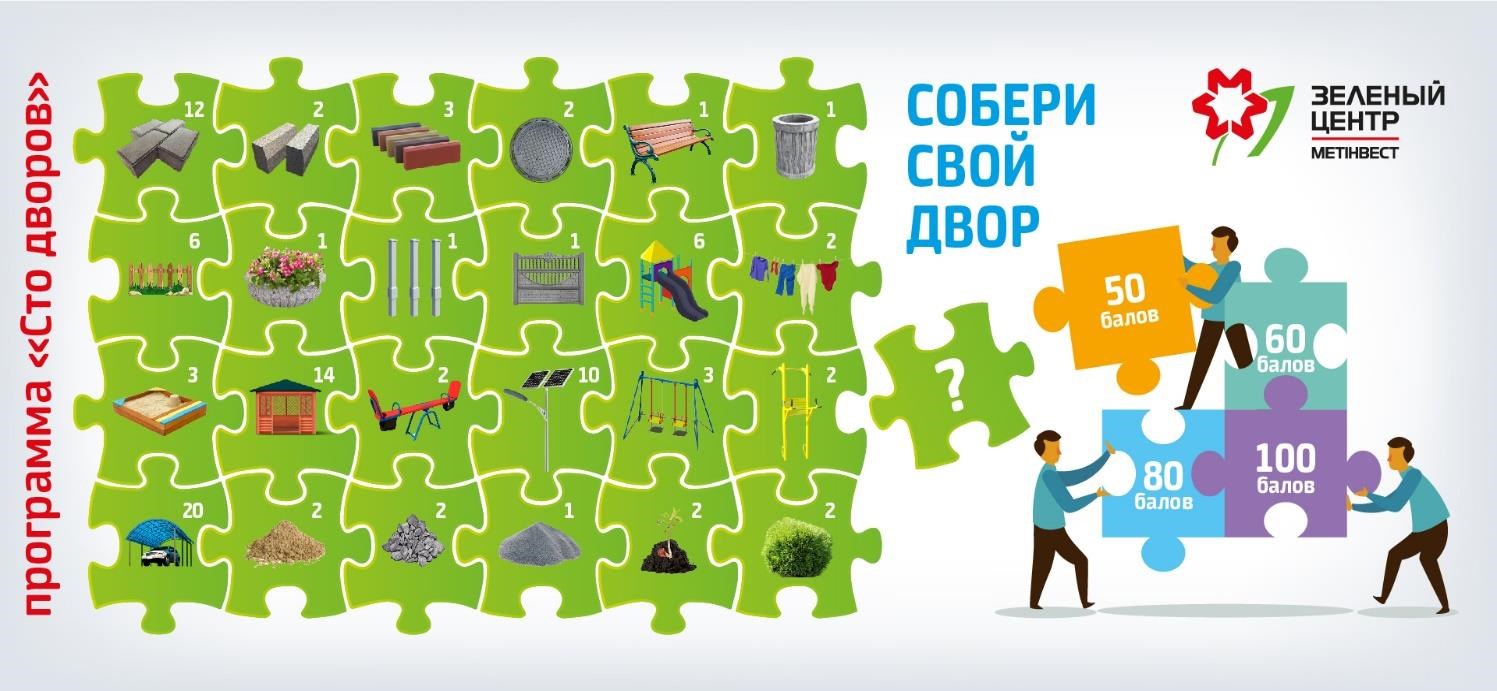 СРОКИ РЕАЛИЗАЦИИ 	  1. ЗАПУСК КОНКУРСА. ПРИЁМ ЗАЯВОК.      Старт конкурса. Объявление в СМИ.  01 марта – 05 апреля 	Проведение презентаций конкурса. Консультации по условиям участия в конкурсе. Приём проектных заявок. 2. ОЦЕНКА ПРОЕКТОВ. ЭКСПЕРТИЗА. 05 апреля 	       Завершение приёма проектных заявок. 09 апреля – 21 апреля                       Онлайн голосование (жители голосуют за поданную заявку на странице «Метинвест Кривой Рог» в социальной сети Facebook) 22 апреля – 26 апреля 	Техническая экспертиза проектов. Экспертный совет. Определение победителей. до 03 мая 	Доработка проектов в соответствии с рекомендациями экспертного совета. Награждение победителей. 3. РЕАЛИЗАЦИЯ И МОНИТОРИНГ ПРОЕКТОВ. ОТЧЁТНОСТЬ. 06.05 по 31.12.2019 	Реализация и мониторинг проектов. Завершение реализации проектов-победителей. ПРОГРАММА РАЗВИТИЯ ПРИДОМОВЫХ ТЕРРИТОРИЙ 	 «СТО ДВОРОВ» 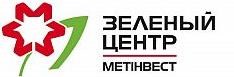 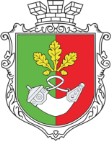 ПРОГРАММА РАЗВИТИЯ ПРИДОМОВЫХ ТЕРРИТОРИЙ 	 «СТО ДВОРОВ» ПРОГРАММА РАЗВИТИЯ ПРИДОМОВЫХ ТЕРРИТОРИЙ 	 «СТО ДВОРОВ» ПРОГРАММА РАЗВИТИЯ ПРИДОМОВЫХ ТЕРРИТОРИЙ 	 «СТО ДВОРОВ» ПРОГРАММА РАЗВИТИЯ ПРИДОМОВЫХ ТЕРРИТОРИЙ 	 «СТО ДВОРОВ» ПРОГРАММА РАЗВИТИЯ ПРИДОМОВЫХ ТЕРРИТОРИЙ 	 «СТО ДВОРОВ» ПРОГРАММА РАЗВИТИЯ ПРИДОМОВЫХ ТЕРРИТОРИЙ 	 «СТО ДВОРОВ» ПРОГРАММА РАЗВИТИЯ ПРИДОМОВЫХ ТЕРРИТОРИЙ 	 «СТО ДВОРОВ» ПРОГРАММА РАЗВИТИЯ ПРИДОМОВЫХ ТЕРРИТОРИЙ 	 «СТО ДВОРОВ» Название проекта Заявитель Адрес Контактный телефон E-mail E-mail Web-страница Руководитель проекта Контактный телефон E-mail E-mail Продолжительность проекта (количество месяцев) Продолжительность проекта (количество месяцев) Начало проекта хх/хх/хх Начало проекта хх/хх/хх Начало проекта хх/хх/хх Окончание проекта хх/хх/хх Запрашиваемая сумма балов  Запрашиваемая сумма балов  Цифра Цифра Пропись Пропись Пропись Пропись Пропись Пропись Собственный вклад (денежный эквивалент, грн.) Собственный вклад (денежный эквивалент, грн.) Цифра Цифра Пропись Пропись Пропись Пропись Пропись Пропись Всего проект  Всего проект  Цифра Цифра Пропись Пропись Пропись Пропись Пропись Пропись 